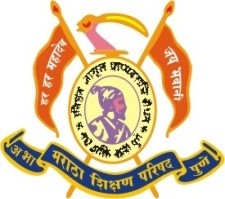 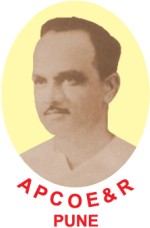 DOI: 2/01/2023